ОБАВЕШТЕЊЕ О ЗАКЉУЧЕНОМ УГОВОРУ ЈНМВ 1/2020 за набавку услуге скенирања документацијеНазив наручиоца: Министарство пољопривреде, шумарства и водопривреде – Управа за аграрна плаћања.Адреса наручиоца: Булевар краља Александра 84, Београд.Интернет страница наручиоца: www.uap.gov.rsВрста наручиоца: органи државне управе.Врста поступка јавне набавке: јавна набавка мале вредности.Врста предмета: услуге.Предмет набавке, назив и ознака из Општег речника набавки: услуге и то услуге скенирања документације. Шифра из Општег речника набавки је  79500000 (помоћне канцеларијске услуге).Уговорена вредност: 1.990.000,00 динара без ПДВ-а. Критеријум за доделу уговора: најнижа понуђена цена.Број благовремено примљених понуда: 1 (једна).Понуђена цена без ПДВ-а:Највиша: 1.990.000,00 динара без ПДВ-а;Најнижа: 1.990.000,00 динара без ПДВ-а.Понуђена цена без ПДВ-а код прихватљивих понуда:Највиша: 1.990.000,00 динара без ПДВ-а;Најнижа: 1.990.000,00 динара без ПДВ-а.Датум доношења одлуке о додели уговора: 5.6.2020. године.Датум закључења уговора: 8.6.2020. године.Основни подаци о добављачу: (назив, седиште, матични број и законски заступник):MALEX CITY COPY SERVICE DOO BEOGRAD, са седиштем у Београду, ул. Мије Ковачевића 10, матични број 07534736, законски заступник Александар Маринковић.Период важења уговора: до испуњења уговорних обавеза, а најдуже до 31.12.2020. године.КОМИСИЈА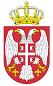 Република СрбијаМИНИСТАРСТВО ПОЉОПРИВРЕДЕ,ШУМАРСТВА И ВОДОПРИВРЕДЕУправа за аграрна плаћања               Број: 404-02-10/2020-07              Датум: 11.6.2020. годинеБеоград